Приложение №1к основной образовательной  программеначального общего образования по ФГОС МБОУ «СОШ № 8»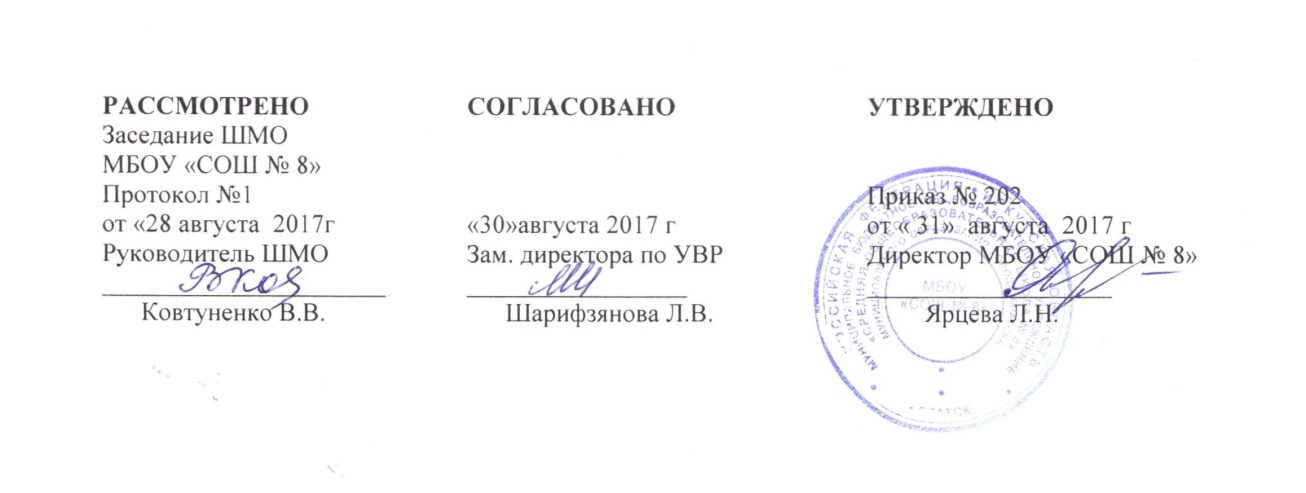 Рабочая программавнеурочной деятельности«В мире книг»начальное общее образованиеНаправление внеурочной деятельности «Общекультурное»Автор разработки: Добрыгина Т.А., учитель начальных классов, первая  квалификационная  категорияБратск, 2017 Планируемые результаты освоения программы внеурочной деятельности «В мире книг»3 классЛичностными результатами изучения курса внеурочной деятельности «В мире книг» являются следующие умения и качества:- оценивать поступки людей, жизненные ситуации с точки зрения общепринятых норм и ценностей; - оценивать конкретные поступки как хорошие или плохие;- эмоционально «проживать» текст, выражать свои эмоции;- эмоции других людей, сочувствовать, сопереживать;- высказывать своё отношение к героям прочитанных произведений, к их поступкам.Средством достижения результатов служат тексты литературных произведений, вопросы и задания к ним, обеспечивающие  развития эмоционально оценочное отношение к прочитанному.Метапредметными результатами изучения курса внеурочной деятельности «В мире книг» является формирование универсальных учебных действий (УУД).Регулятивные УУД:-  проговаривать последовательность действий на занятиях;- уметь работать с книгой, пользуясь алгоритмом учебных действий;- учиться высказывать своё предположение (версию) на основе работы с иллюстрацией учебника;- учиться работать по предложенному учителем плану;Средством формирования регулятивных УУД служит технология продуктивного чтения.Познавательные УУД:- прогнозировать содержание книги до чтения, используя информацию из аппарата книги;- отбирать книги по теме, жанру и авторской принадлежности;- ориентироваться в мире книг (работа с каталогом, с открытым библиотечным фондом);- составлять краткие аннотации к прочитанным книгам;- пользоваться словарями, справочниками, энциклопедиями.- ориентироваться в учебнике (на развороте, в оглавлении, в условных обозначениях); в словаре;- находить ответы на вопросы в тексте, иллюстрациях;- делать выводы в результате совместной работы класса и учителя;- преобразовывать информацию из одной формы в другую: подробно пересказывать небольшие тексты.Средством формирования познавательных УУД служат тексты книг и их методический аппарат, формирование функциональной грамотности (первичных навыков работы с информацией).Коммуникативные УУД:- участвовать в беседе о прочитанной книге, выражать своё мнение и аргументировать свою точку зрения;- оценивать поведение героев с точки зрения морали, формировать свою этическую позицию;- высказывать своё суждение об оформлении и структуре книги;- участвовать в конкурсах чтецов и рассказчиков;- соблюдать правила общения и поведения в школе, библиотеке, дома и т. д.-оформлять свои мысли в устной и письменной форме (на уровне предложения или небольшого текста);- слушать и понимать речь других;- выразительно читать и пересказывать текст;- договариваться с одноклассниками совместно с учителем о правилах поведения и общения и следовать им;- учиться работать в паре, группе; - выполнять различные роли (лидера исполнителя).Средством формирования коммуникативных УУД служит технология продуктивного чтения и организация работы в парах и малых группах.Форма деятельности: кружок Виды деятельности: познавательная, игровая и проектнаяСодержание курса внеурочной деятельности «В мире книг» 3классТематическое планирование курса внеурочной деятельности «В мире книг» 3класс№ Раздела, главы, пункта, подпунктаСодержание  курса внеурочной деятельностиРезультаты освоения курса внеурочной деятельностиИстория книги. Библиотеки.  По дорогам сказок. Сказки народные и литературныеКниги-сборники. Басни и баснописцыКниги о родной природеКниги Л.Н. Толстого для детейЖивотные — герои детской литературыДети — герои книгКниги зарубежных писателейКниги о детях войныГазеты  и журналы для детейСказки народов мираСистема библиотечного  обслуживания: запись в библиотеку абонемент и читальный зал. Культура читателя.Библиотечные каталоги и правила пользования ими. Каталожная карточка. Игра «Обслужи одноклассников».Отбор книги и работал: ней в читальном зале. Отзыв о книгеВолшебные сказки (народные и литературные): книга-сборник «Сказки А.С. Пушкина» и сборник народных сказок «На острове Буяне».Сравнение сказок с загадками: русская народная сказка «Дочь-семи- летка», братья Гримм «Умная дочь крестьянская», А. Платонов «Умная внучка». Рассматривание и сравнение книг.Конкурс-кроссворд «Волшебные предметы».Книги-сборники басен И. Крылова. Аппарат книги-сборника басен: титульный лист, аннотация, оглавление.Русские баснописцы И. Хемницер, А. Измайлов, И. Дмитриев.Чтение басен с «бродячими» сюжетами. Басни Эзопа и Л.Н. Толстого.Конкурс чтецов. Инсценирование басен (работа в группах).Сборники стихотворений о родной природе. Слушание стихотворений, обмен мнениями.Книга «Родные поэты» (аппарат, оформление).Проект «Краски и звуки стихов о природе». Рукописная книга. Книги Л.Н. Толстого: работа с каталогом - составление выставки книг.Книга «Азбука Л.Н. Толстого» и сборник «Для детей».Составление таблицы жанров произведений Л.Н. Толстого (работа в группах).Проектная деятельность по группам: «Сказки Л.Н. Толстого», «Сказки в обработке Л.Н. Толстого».Книги-сборники о животных. Структура книги-сборника: титульный лист, аннотация, иллюстрация, название книги, тип книги.Читальный зал: работа с книгой А. Куприна «Ю-ю» или Дж. Лондона «Бурый волк»: оформление, перевод. Отзыв о прочитанной книге.Библиотечный урок: знакомство с книгой-легендой энциклопедией А. Брема «Жизнь животных».Художники-оформители книг о животных.Книги о детяхЛитературная игра «Кто они, мои сверстники — герои книг?».По страницам книги В, Железникова «Жизнь и приключения чудака».Обсуждение прочитанных книг (беседа, дискуссии, споры).Проект «Расскажи о любимом писателё».Книги зарубежных писателей (Ц. Топелиус, Дж. Лондон, Э. Сетон- Томпсон, Дж. Чиарди).Систематический каталог: практическая работа. Список книг зарубежных писателей для детей.Библиографические справочники: отбор информации о зарубежных писателях (работа в группах). Переводчик книг.Книга Л. Воронковой «Девочка из города» (издания разных лет). Чтение, обсуждение содержания, слушание отдельных глав. Аппарат книги, иллюстрации и оформление.Что такое периодика. Детские газеты и журналы. Структура газет и журналов. Издатели газет и журналов.История изданий для детей: журналы «Мурзилка», «Костёр», «Пять углов», «Чудеса планеты Земля»; детские газеты «Пионерская правда», «Читайка», «Шапокляк».Электронные периодические издания «Детская газета», «Антошка».Создание классной газеты или журнала (работа в группах).«Книги, книги, книги...»Книги, их типы и виды. Практическая работа в библиотеке.Справочная литература. Энциклопедии для детей.Сбор информации о Л.Н. Толстом и Х.К. Андерсене. Библиографические справочники.Библиотечная мозаика: урок-игра «Что узнали о книгах?».Что такое периодика. Детские газеты и журналы. Структура газети журналов. Издатели газет и журналов.История изданий для детей: журналы «Мурзилка», «Костёр», «Пять углов», «Чудеса планеты Земля»; детские газеты «Пионерская правда», «Читайка», «Шапокляк».Электронные периодические издания «Детская газета», «Антошка».Создание классной газеты или журнала (работа в группах).Обучающийся научится:-осознавать значимость чтения для личного развития;-формировать потребность в систематическом чтении;-использовать разные виды чтения (ознакомительное, изучающее, выборочное, поисковое);- самостоятельно выбирать интересующую литературу;-пользоваться справочными источниками для понимания и получения дополнительной информации.- работать с книгой, пользуясь алгоритмом учебных действий;- самостоятельно работать с новым произведением;- работать в парах и группах, участвовать в проектной деятельности, литературных играх;- определять свою роль в общей работе и оценивать свои результаты.-прогнозировать содержание книги до чтения, -используя информацию из аппарата книги;отбирать книги по теме, жанру и авторской принадлежности;- ориентироваться в мире книг (работа с открытым библиотечным фондом);- составлять краткие аннотации к прочитанным книгам;- пользоваться словарями, справочниками, энциклопедиями.- выражать свое мнение о прочитанной книге, аргументировать свою точку зрения;- высказывать свои суждения об этических и нравственных ценностях книги, о ее оформлении и структуре;- участвовать в конкурсах чтецов и рассказчиков подготовленных произведений;- пользоваться культурой общения и поведения в библиотеке, читальном зале;- вести диалог о прочитанной книге.Обучающийся получает возможность научиться:- понимать значимость великих русских писателей и поэтов (Пушкина, Толстого, Чехова, Тютчева, Фета, Некрасова и др.) для русской культуры;- читать вслух бегло, осознанно, без искажений, интонационно объединять слова в предложении и предложения в тексте, выражая своё отношение к содержанию и героям произведения.- пользоваться элементарными приёмами анализа текста с целью его изучения и осмысления; осознавать через произведения великих мастеров слова их нравственные и эстетические ценности (добра, мира, терпения, справедливости, трудолюбия), присущие практически всем российским гражданам; эстетически воспринимать произведения литературы, замечать красивое образное слово в поэтическом тексте,  понимать, что точно подобранное автором слово способно создавать яркий и неожиданный образ.участвовать в дискуссиях на нравственные темы; - подбирать примеры из прочитанных произведений, иллюстрирующие образец нравственного поведения;- формулировать один вопрос проблемного характера к изучаемому тексту; находить эпизоды из разных частей  прочитанного произведения, доказывающие собственный взгляд на проблему;- делить текст на части, подбирать заглавия к ним, составлять самостоятельно план для пересказа,  продумывать связки для соединения частей.- домысливать образ, данный автором лишь намёком, набросанный некоторыми штрихами, создавать словесный портрет на основе авторского замысла.выбирать при выразительном чтении интонацию, темп, логическое ударение, паузы, особенности жанра (сказка сказывается, стихотворение читается с чувством, басня читается с сатирическими нотками и пр.).- находить в произведениях средства художественной выразительности (сравнение, эпитет).- готовить проекты о книгах и библиотеке; участвовать в книжных конференциях и выставках; пользоваться алфавитным и тематическим каталогом в городской библиотеке; пользоваться предметным и систематическим каталогом в школьной библиотеке.ТемаКоличество часовПримечаниеПримечаниеТемаКоличество часовКниги-сборники былин, легенд, сказов.1 Первые книги. Библия. Детская библия.1Летописи. Рукописные книги.1История книги. Первопечатник Иван Фёдоров.1Волшебный мир сказок. Книга-сборник «СказкиА.С. Пушкина».1Сказки бытовые, волшебные, о животных1Сказки с загадками (русская народная сказка «Дочь-семилетка», братья Гримм «Умная дочь крестьянская», А. Платонов «Умнаявнучка»). Конкурс-кроссворд «Волшебные предметы».1История басни. Басни Эзопа и И. Крылова. Аппарат книги-сборника.1Басни в прозаической форме Эзопа и Л.Н. Толстого. Сбор-ники басен.1Русские баснописцы. Басни с «бродячими» сюжетами.1Герои басен. нсценирование басен.1Родные поэты.1Книги-сборники стихотворений Ф. Тютчева, А. Майкова,А. Фета, Н. Некрасова.1Проект «Краски и звуки поэтического слова».1Книги Л.Н. Толстого для детей.1Л.Н. Толстой — сказочник и обработчик русских на-родных сказок.1Книги-сборники произведений о животных. Каталог, ка-таложная карточка.1Рассказы о животных А. Куприна. Аннотация к рассказуА. Куприна «Ю-ю».1Книга Дж. Лондона «Бурый волк» или «Волк». Пере-водчики рассказа. Отзыв1Художники-иллюстраторы книг о животных.1Дети — герои книг. Типы книг.1Книги-сборники произведений о детях.1Литературная игра «Расскажи о героях детских книг —твоих сверстниках».1Книги зарубежных писателей.1Библиографический справочник: отбор информациио зарубежных писателях.1Книги о детях войны. Л. Воронкова «Девочка из города».Аннотация.1Книга-сборник Л. Пантелеева «Новенькая».1Кто они — дети войны. Творческая 26.03работа «Дети войнырядом с тобой» (встречи, сбор фотографий, оформление «Книги памяти»).1Библиотечный урок: самостоятельная работа с книгойв читальном зале.1Детские газеты и журналы. История создания журнала«Мурзилка» и др.1Электронные периодические издания: «Детская газета»,журнал «Антошка» и др.1Создание классной газеты «Книгочей».1Книги бывают разные. Библиотечная мозаика «Чтоя знаю о книге?». Словарь книгочея.1Всего:34